ПРОЕКТ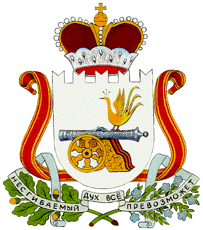 СОВЕТ ДЕПУТАТОВТАЛАШКИНСКОГО СЕЛЬСКОГО ПОСЕЛЕНИЯ СМОЛЕНСКОГО РАЙОНА СМОЛЕНСКОЙ ОБЛАСТИ РЕШЕНИЕот 30 ноября 2020 года                                                                                            № 47В соответствии с ч.3 статьи 4 Федерального закона от 21 июля 2005 года №115-ФЗ «О концессионных соглашениях», Уставом Талашкинского сельского поселения, Совет депутатов Талашкинского сельского поселения Смоленского района Смоленской области РЕШИЛ:1. Утвердить перечень объектов, находящихся в собственности муниципального образования Талашкинского сельского поселения Смоленского района Смоленской  области,  в отношении которых планируется заключение концессионных соглашений, согласно приложению.2. Опубликовать настоящее решение в  газете «Сельская правда»  и разместить на официальном сайте Администрации Талашкинского сельского поселения Смоленского района  в информационно-телекоммуникационной сети «Интернет» (talashkino.smol-ray.ru).3. Настоящее решение вступает в силу с момента его подписания.4. Контроль за исполнением настоящего решения оставляю за собой.Глава муниципального образованияТалашкинского сельского поселенияСмоленского района Смоленской области                                        И.Ю. БабиковаПеречень объектов, находящихся в собственности муниципального образования Талашкинского сельского поселения Смоленского района Смоленской  области,  в отношении которых планируется заключение концессионных соглашенийОб утверждении перечня объектовв отношении которых планируетсязаключение концессионных соглашенийУтвержденоРешением Совета депутатов Талашкинского сельского поселения Смоленского района Смоленской областиот 30.11.2020 г. № 47№ п/пНаименование объектаАдресобъектаКадастровый номерГод ввода в эксплуатациюИдентифицирующие признаки1.КотельнаяСмоленская область, Смоленский район, с/п Талашкинское, д. Фленово, ул. Музейная67-67-01/013/2009-4812006Площадь – 83,2 м.кв.Объем - 388м3Площадь застройки – 110,3 м,, Высота – 3,52 м. Строительный объем – 388 м.куб.2.КотельнаяСмоленская область, Смоленский район, с/п Талашкинское, д. Семенково67-67-01/078/2007-4311991Площадь – 204,2 м.кв.Объем - 975м3Площадь застройки – 267,5 м,, Высота – 4,11 м. Строительный объем – 975 м.куб.3.Тепловая сетьСмоленская область, Смоленский район,с/п Талашкинское, д. Семенково67-67-01/021/2008-0501991Протяженность – 822 пог.м.